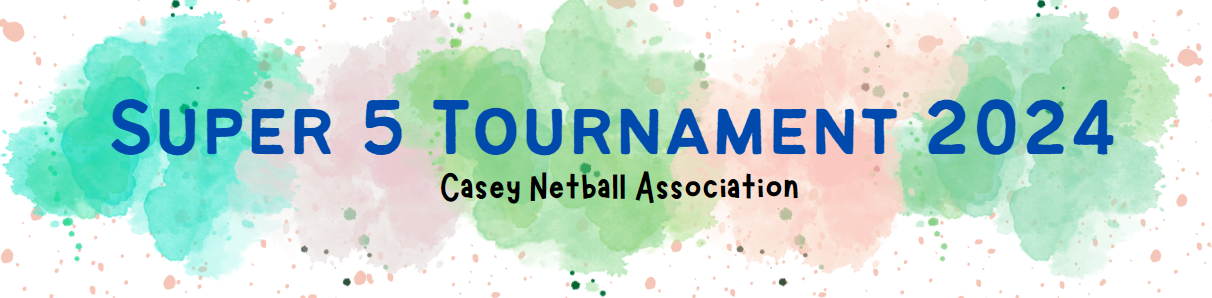 Date: Thursday 3rd October 2024Time: Matches commence at 8:30amVenue: Casey Stadium, 65 Berwick-Cranbourne Road, Cranbourne East 3977Entry Fee: $200 per team - Including UmpireSections:13 & Under Mixed (Females and Males, no restrictions).15 & Under All Female and Mixed Teams18 & Under All Female and Mixed TeamsOpen All Female and Mixed TeamsEntries Close: Friday 20th September 2024.Guidelines:There will be 2 x 7-minute halves with a straight swap in between halves and 1 minute break between games.Players may only represent one team on the day.All teams must provide a scorer for each game.Score cards must be returned to the tournament office by the winning team.Maximum of 8 players in one team.All normal netball rules apply except:Only Five players may take the court.A team may still take the court with four players – one MUST be the CentreOne point is scored if the goal has been shot inside the netball circle deemed from the grounded foot.Two points are scored if the goal has been shot outside the goal circle deemed from the grounded footThree points are scored if the goal has been shot outside the three point circle deemed from the grounded foot.Substitutions are unlimited and may be made at any time during play. The substitute player coming onto the court must not step onto the court until the player coming off the court is outside the lines of the court.A powerplay is a half of the game where any points the team scores is doubled. Eg, 1 point = 2 points, 2 points = 4 points and 3 points= 6 points.The first named team on the score card receives the powerplay in the first half and second names team receives the powerplay in the second half.Finals: First name team on the score sheet receives power play, second name receives powerplay in the second half.Drawn Finals: No power play applies.  Play continues until one team is two goals ahead.By entering this tournament, you agree to Casey Netball’s Photo Consent Policy.Team Name: __________________________________________________Age Group: (Please Circle)   13&Under        15&Under Female     15&Mixed Teams
 18&Under Female      18&U Mixed Teams          Open All Female        Open Mixed Teams
Contact Name: __________________________________________________________Contact Number: ________________________________________________________Email: _________________________________________________________________***Maximum of 8 team members.
Please return this form and your payment of $200.00 (per team) to: Sue@caseynetball.com.au or teagan@caseynetball.com.au no later than Friday 20th September 2024
Electronic payments can be made to:
Casey Netball Association
BSB: 033686    Account: 243744*PLEASE REFERNCE YOUR TEAM NAME AND ‘SUPER 5 TOURNAMENT’.Players Name:1.2.3.4.5.6.7.8.